衡阳县三中毕业班第一次月考试题命题人：肖晓林第Ⅰ卷 选择题本卷共24小题，每小题2分，共48分。在每小题给出的四个选项中，只有一项是符合题目要求的。1.晋文公刚即位就启用贵族分任内外诸官，“昭旧族..…….胥、籍、狐、箕、栾、部、柏、先、羊舌、董、韩，实掌近官。诸（同姓）姬之良，掌其中官。异姓之能，掌其远官”。这一做法A.反映出分封制度趋于崩溃             B.表明当时选官唯看家族声望C.有利于统治集团内部稳定             D.说明血缘亲疏决定贵族等级2、西汉政论家贾谊在《治安策》中指出，当时的形势就像是一个病人，“一胫(小腿)之大几如要(腰)，一指(手指)之大几如股(大腿)，平居不可屈伸”，如果再发展下去，“失之不治，必为痼疾”。材料中贾谊A．分析了秦朝灭亡的真正原因         B．指出了解决王国问题的紧迫性C．论述了解决王国问题的根本举措     D．运用儒、法两家思想解决现实问题3．汉承秦制，官秩大致分为三类：第一类是官阶在100石以上者，每月有俸16斛—350斛不等。第二类是斗食、佐史之秩，斗食月俸11斛，或岁俸不满百石，计日而食一斗二升，故称斗食；佐史月俸8斛。第三类是少吏，秩无规定。秦汉时期采取官秩分类的主要目的是A．拓宽官吏选拔途径 	                B．扩大统治基础C．君主控制用人权 	                D．实现选贤任能4．有学者认为，从秦汉起，中国官僚体制的核心问题，一是官僚的选拔问题，二是官僚体系内部的权力制衡。隋唐解决官僚体系内部的权力制衡问题的独创性举措A．提高了决策的周密程度              B．丰富了官吏选拔的手段C．打破了世家的特权垄断              D．推动丞相制度走向解体5．明朝《大诰》中规定：凡官吏违旨扰民，或相互勾结，陷害良民者，民众可“连名赴京状奏”，甚至可将害民官吏“绑缚赴京”。各地官府对于因之赴京状告者不得阻拦，否则官吏将受“族诛”。此规定的直接作用是A．加强君主专制统治	                 B．利于规范官员行为C．预防地方割据出现	                 D．完善官员监察体系6．洪武元年，明太祖命儒臣修女诫，他对学士朱升说：“治天下者，正家为先。正家之道，始于谨夫妇。”洪武三年，正式明确“皇后之尊，止得治宫中嫔妇之事，即宫门之外，毫发事不得预焉”。材料主要反映出明太祖A. 力图阻止相权的扩大                 B．注意吸取前朝政权覆亡的教训C．欲抑制外戚，严防恃宠干政           D．欲限制女性人身自由7.孟子将“仁政”的实现寄托于君主对于“仁心”的扩充上，而这种扩充的程度决定了“仁政”实现的程度。据此可知，孟子的“仁政”学说A.有违孔子人性理论                    B.脱离了当时的政治现实C.弱化尊卑等级秩序                    D.颠覆了传统的君臣关系8.“亲亲得相首匿”是西汉时期确立的刑罚适用原则，即在直系三代血亲之间和夫妻之间，除犯谋反、大逆外，均可互相隐匿犯罪行为，官府不予追究。这一现象表明当时A.儒家纲常名教渗入法律                 B.血缘亲情关系逐渐淡化C.社会逐步走向和谐稳定                 D.法律与儒家伦理存在冲突9.据有关资料统计，唐代前期长江下游18州进贡的丝织品有19种，唐代后期则达38种之多，其中以越州、扬州等地区的发展变化最为突出。据此可得出的历史结论是当时A.南方社会比北方更稳定                 B.中国经济重心开始南移C.中原地区经济急剧衰退                 D.南方的纺织业发展较迅速10.欧阳修曾描述东京相国寺东笔铺广告“京师诸笔工，牌榜自称述。累累相国东，比若衣缝虱”，广告中大肆称颂的笔竟然都是“有表曾无实，价高乃费钱，用不过数日”的劣笔。欧阳修的这些描述从客观上体现了宋代A.印刷术推动了商业发展                 B.理学盛行导致了道德滑坡C.商品经济的发展较迅速                 D.广告的应用已经十分普遍11.《朱子语类》载：“且以饮食言之，凡饥渴而欲得饮食以充其饱且足者，皆人心也。然必有义理存焉。有可以食，有不可食……”这意味着朱熹A.认为人性本质是恶                     B.肯定人正当的欲求C.倡导适当放纵私欲                     D.特别关注百姓生计12.有学者指出，明朝内阁是皇帝与官僚系统之间的桥梁和中介，是一种行政执行权与决策权的间接结合结构，阁臣参预中枢行政决策的深度和广度，取决于内阁同皇权的关系。这表明明朝内阁A.形成了合理的制约机制                 B.决定了中央行政体制的运行C.辅政方式有灵活多变性                 D.适应了君主专制强化的要求13.在福建馆藏的康熙四十三年至乾隆十二年的33件借贷文书中，谷物借贷23件，约占70%，货币借贷10件，约占30%。在乾隆十七年至道光三十年的131件借贷文书中，谷物借贷仅24件，约占18%，货币借贷107件，约占82%。这一变化反映出当时A.货币地租已取代实物地租               B.商品经济获得了发展C.商业发展改变了经济结构               D.农民的负担不断加重14.俞森的《荒政丛书》卷5中记载:“一妇每日纺棉三两,月可得布二匹,数月之织,可供数口之用,其余或换钱易粟,或纳税完官。”材料表明古代中国A.重农抑商政策已有所改变	              B.稀疏地出现了资本主义萌芽C.小农经济并非完全封闭	              D.农业是财政收入的主要来源15.福建的抗倭名将谭纶(1520-1577年)说:“闽人滨海而居,非往来海中则不得食自通番禁严,而附近海洋渔贩,一切不通,故民贫而盗愈起”。这表明谭纶的主张是A.清除倭寇残余势力	                  B.开放海禁政策C.对福建人剿抚并重	                  D.采取富民政策16.孔子编写《春秋》,在记述历史时暗含褒贬。孟子称:“孔子成《春秋》,乱臣贼子惧。”朱熹则说:“圣人作《春秋》,不过直书其事,善恶自见。”这反映出A.仁政观念日益深入人心	              B.历史评判会影响政治行为C.儒家干政成为治国秘诀	              D.重史传统促成了社会凝聚17.被朱元璋赐以“江南第一家”美称的郑氏家族,极其重视祭祖,族人参加祭祀时,要诵读族谱,击鼓讲唱:“凡为子者必孝其亲,为妻者必敬其夫,为兄者必爱其弟,为弟者必恭其兄。……毋徇私以妨大义,毋怠惰以荒厥事,毋纵奢以干天刑…… ”这表明郑氏家规A.强调尊卑等级关系	                   B.弱化族人社会责任C.巩固宗法血缘制度	                   D.立足伦理注重规范18．章学诚主张“六经皆史”，郝经主张“六经皆道”，马一浮认为“六经皆艺”，钱钟书则认为“六经皆诗”。这表明他们A．均视六经为学术研究的大经大法       B．争夺经典诠释权以控制主流思想C．治学研究存在重思想轻学术偏见       D．认为六经孕育中国文化基本精神19．程颐在给程颢撰写的墓表中说：“周公没，圣人之道不行。孟轲死，圣人之学不传……(先生)得不传之学于遗经。”王阳明认为宋儒的格物致知误导世人很久，“致良知”才真的阐明了“千古圣圣相传的骨血”。这说明程颐和王阳明都A．主张改造理学                       B．重书本轻实践C．注重道统权威                       D．强调学术创新20．汤显祖《牡丹亭》题词中写道：“情不知所起，一往而情深，生者可以死，死可以生。生而不可与死，死而不可复生者，皆非情之至也。”下列对这段话的解读，正确的是A．是对当时的官方哲学的否定           B．表明文学开始与现实相结合C．标志着民间文学的正式诞生           D．是早期民主思想产生的体现21．美国汉学家白彬菊指出：军机处实现了从“君主专政”向“大臣行政”、从“直接的帝国个人专制”向“君臣联合行政”的转变，这种变化使清政权在“中年”时走向昌盛，并最终延长了其寿命。作者旨在说明军机处的设立A．使君主专制达到顶峰                 B．有利于建立高效政府C．对皇帝权力有所约束                 D．借鉴了西方民主制度22.“中体西用”的文化观在19世纪后期的中国风头甚健，洋务派以“体用”“本末”的关系来努力论证中西文化可以相容，能够互补，极力证明中国固有文化可以通过采纳西学而增益新知、焕发生机。洋务派极力宣扬“中体西用”文化观的根本目的是A.调和中西文化冲突                     B.维护清朝封建统治C.推动中国的近代化                     D.遏制革命形势发展23.1907年8月，同盟会新加坡分会创办机关刊物—《中兴日报》，胡汉民为其撰写发刊词，指明其创办《中兴日报》的目的是要在华侨中间宣传爱国、爱民族的学问，促使每个华侨爱民族、爱国家，恢复汉人统治的中国。这体现了革命派A.科学的革命纲领                       B.在海外有广泛的影响力C.鲜明的反清立场                       D.对革命道路的理性探索24.民国初期的农村农产品市场，交易以农民之间的生活必需品交流为主，是一种农产品的余缺、品种调剂，是从一个农家流向别的农家，流出本区域的很少，更不要说流到外县、外省甚至国际市场。造成这一局面的主要原因是A.战争造成的市场阻隔                   B.国内军阀割据的局面C.传统经济模式的顽固                   D.政府对农村管理失控第Ⅱ卷　非选择题(共52分)二、非选择题(本大题共3小题，共52分)25．(25分)阅读下列材料，回答问题。材料一　个体家庭摆脱家族而独立作为社会基本细胞而大量涌现，是春秋战国社会变迁的一个重要环节。秦汉时期，产生于春秋战国的那些家庭历史特质得到了进一步确认、整合和普遍化，成为两千年中持续保持的强固传统。夫妇与未婚子女组成的核心家庭、夫妇同一个已婚子女组成的直系家庭，成为中国历史上主要的家庭形式。——据张国刚《中国家庭史》材料二　唐代婚姻重门阀世族，宗室婚嫁“取门阀者配焉”，而宋代“不限阀阅”，以致“宗室以女卖婚民间”。北宋中期以后，“子孙蕃衍，皇族渐多”，宗室不乏“贫无官”者。缺钱、贪钱，“宗室以女卖婚民间”。宋代规定“宗室袒免婿，与三班奉职”“皇族郡县主出嫁，其婿并白身授殿直”。三班奉职、殿直品阶相当低，官员瞧不上，商人却眼红。他们“赂宗室求婚”，即可“苟求一官，以庇门户”，跻身于官户行列。如商人王永年“娶宗室女得右班典殿直，兼汝州税”，苏州商人朱冲“以买卖为业”，又“两受徒刑”，但“弟侄数人，皆结姻帝族，因缘得显官者甚众”。    ——据张邦炜《婚姻与社会·宋代》材料三　东汉河南郑兴家族简况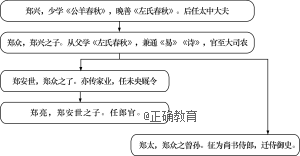 ——据《后汉书》整理(1)根据材料一并结合所学知识，分析春秋战国到秦汉时期个体家庭大量涌现并成为主要形式的原因。(8分)(2)据材料二，指出唐宋两代宗室择婿心理的变化，结合所学知识分析宋代择婿观形成的原因。(9分)(3)“郑兴家族现象”在东汉豪族中具有普遍性。根据材料三，从政治、文化两方面概括郑兴家族的特征，并结合所学知识指出这类现象的影响。(8分)26.阅读材料,回答问题:（12分）材料一　明朝中期,以等级为特征的传统礼制进一步突破,知识分子阶层、商人阶层整体崛起,这些影响到社会风尚的变化。万历年间编纂的《通州志》记载,该地之前在饮食上很简朴,“贵家巨族,非有大故不张筵”,但如今“无故宴客者,一月凡几,客必专席”。张翰在《松窗梦语》中说:“国朝士女服饰皆有定制,洪武时期律令严明,人遵划一之法。代变风移,人皆志于尊崇富侈。”——管汉晖、李稻葵《明代GDP初探》材料二　隆庆元年(1567年)明穆宗下令开关,允许民间“远贩东西二洋”。明朝的这次“对外开放”迅速带来了对外贸易的繁荣。但是明朝的对外贸易呈现的是“一边倒”态势,出口量很大、进口量却很小,当时全世界白银产量中的1/2流向了中国,总数多达数亿两,明朝成了名副其实的“白银帝国”。富人阶层普遍喜欢囤积白银,一方面白银是财富的象征和避险的工具,另一方面也说明消费仍然不够活跃。而“重本抑末”政策对商人再投资也有鲜明导向。当时的社会排名是“士农工商”,当经商赚取到一定银子后,这些富人们往往不去扩大再投资,反而是去买田置地,需求端一直处于长期乏力的状态。大量白银没有进入消费领域,经济转入了通货紧缩。亚当·斯密分析中国明朝经济发展情况时说,当时的“财富已达到了该国法律制度所允许的极限”。为改变困局,尤其为了改善朝廷日益恶化的财政状况,明朝中后期接连实施了多次经济改革,包括嘉靖新政、隆万新政和张居正改革等。但这些改革的主要举措大多集中在财政税收领域,无法触及类似“供给侧”这样的深层次经济问题,无法回应新经济急需政策“松绑”的诉求。——弗兰克《白银资本》(1)概括材料一中的现象,并结合所学知识分析其产生的经济因素。(6分)(2)根据材料二并结合所学知识,分析说明明朝政府所采取的措施。(6分)27．历史人物评说（15分）材料    黄宗羲（1610-1695），出生于浙江余姚，其父为魏忠贤所害，他锥击阉党，为父鸣冤。明朝灭亡后，他变卖家产，组织“世忠营”起兵抗清，兵败，隐居著书讲学。1663年，完成大著《明夷待访录》，计有《原君》 《原法》《学校》等21篇。黄宗羲批判现实社会之为君者“以我之大私为天下之大公”，实乃“为天下之大害”。在《原法》中，他批评封建国家之法乃“一家之法，而非天下之法”。他主张扩大学校的社会功能，使之有议政参政的作用，说：“天子之所是未必是，天子之所非未必非，天子亦遂不敢自为是非，而公其是非于学校。”他还提出“世儒不察，以工商为末，妄议抑之。夫工回圣王之所欲来，商又使其愿出于途者，盖皆本也”。这部书受到清朝统治者的查禁，直至清末才重见天日，受到谭嗣同、梁启超等人的重视和赞许。                                       ——摘编自徐定宝《黄宗羲评传》（1）根据材料，概括黄亲羲思想的主要内容。（6分）（2）根据材料并结合所学知识，简析黄宗羲思想形成的原因。（9分）2018年衡阳县三中毕业班第一次月考历史答题卡姓    名                     准考证号衡阳县三中毕业班第一次月考答案1——5  C B C A B      6——10 C B A D C  11——15 B D B C B16——20 B D D C A     21——24 C B C C25．(25分)(1)春秋战国时期，铁器牛耕出现，生产力发展；以商鞅变法为代表，各国废井田、确立土地私有制，形成以小农户个体经营为主的农业经营方式，促使个体家庭大量涌现；秦朝在全国范围内推行封建土地私有制，汉朝推行“重农抑商”政策，自然经济地位进一步巩固，个体家庭的主体地位随之强化。(8分)(2)变化：从尚门第到尚财富。(3分)原因：门阀制度衰落；商品经济发展与金钱至上观念的冲击；商人经济实力雄厚与政治地位低贱；北宋中期以后宗室贫困现象较突出。(6分，任答三点即可)(3)特征：政治上累世高官，文化上经学传家。(4分)影响：东汉豪族将权力与文化不断结合，既有利于弘扬儒学，又促使门阀士族制度形成。(4分)26答案:(1)现象:传统礼制被打破;知识分子、商人阶层崛起;消费观由朴素变为追求享受。经济因素:商品经济的发展;资本主义萌芽的出现;社会经济发展的必然产物;新航路开辟和世界市场的逐步形成;世界经济变革影响。(6分)(2)措施:修改“海禁”政策,实行对外开放;固守“重本抑末”政策;实行财政税收改革。分析:对外开放推动了对外贸易的繁荣,但进出口贸易失衡,导致白银数量激增;由于实行“重本抑末”政策,商人经商所得的利润既没有进入生产领域,以扩大再投资,致使需求端长期乏力,又没有进入消费领域,促进消费,导致通货紧缩;经济改革推动明朝经济发展,但主要集中在财税领域,无法解决深层次经济问题。(6分)27题答案（1）内容：批判君主专制和封建国家之法；主张以学校限制君主权力；工商皆本。（6分）（2）原因：专制统治的黑暗与腐败；明清政权更迭；商品经济的发展；儒家思想的影响；个人经历的影响。（9分）□←此方框为缺考考生标记，由监考员用2B铅笔填涂。正确填涂示例▄